[Title]SUMMARYThis document provides information on […]DECISIONS/ACTIONS REQUIRED: see part 1ISSUES TO BE DISCUSSED: see part 2REFERENCES:ANNEXES:__________DECISIONS/ACTIONS REQUIREDThe [Work Group] is invited to decide on the following:Action 1 (who; deadline );Action 2 (who; deadline );Action 3 (who; deadline ).The [Work Group] is invited to make the following recommendationsRecommendation 1 (who; deadline);Recommendation 2 (who; deadline);Recommendation 3 (who; deadline).2.	ISSUES TO BE DISCUSSED__________Annex(es): xxxAnnex 1TITLE__________World Meteorological Organization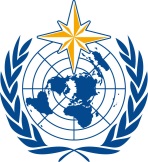 Commission for Instruments and Methods of Observation OPAG on Remote-Sensing TechnologiesInter-Programme Expert Team on Operational Weather Radars
Tokyo, Japan, 13-16 March 2017/ World Meteorological OrganizationCommission for Instruments and Methods of Observation OPAG on Remote-Sensing TechnologiesInter-Programme Expert Team on Operational Weather Radars
Tokyo, Japan, 13-16 March 2017Submitted by:
d.M.yyyy